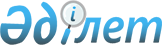 Об утверждении бюджета Кишкенекольского сельского округа Уалихановского района на 2019-2021 годыРешение Уалихановского районного маслихата Северо-Казахстанской области от 28 декабря 2018 года № 2-33 с. Зарегистрировано Департаментом юстиции Северо-Казахстанской области 10 января 2019 года № 5183
      В соответствии с пунктом 2 статьи 75 Бюджетного кодекса Республики Казахстан от 4 декабря 2008 года, подпунктом 1) пунктом 1 статьи 6 Закона Республики Казахстан от 23 января 2001 года "О местном государственном управлении и самоуправлении в Республике Казахстан", Уалихановский районный маслихат РЕШИЛ:
      1. Утвердить бюджет Кишкенекольского сельского округа Уалихановского района на 2019-2021 годы согласно приложениям 1, 2 и 3 к настоящему решению соответственно, в том числе на 2019 год в следующих объемах:
      1) доходы - 68 796 тысяч тенге: 
      налоговые поступления – 39 952 тысяч тенге; 
      неналоговые поступления - 462 тысяч тенге; 
      поступления от продажи основного капитала - 0 тысяч тенге;
      поступления трансфертов - 28 382 тысяч тенге;
      2) затраты - 80 381,5 тысяч тенге;
      3) чистое бюджетное кредитование - 0 тысяч тенге:
      бюджетные кредиты - 0 тысяч тенге;
      погашение бюджетных кредитов - 0 тысяч тенге;
      4) сальдо по операциям с финансовыми активами - 0 тысяч тенге:
      приобретение финансовых активов - 0 тысяч тенге;
      поступления от продажи финансовых активов государства - 0 тысяч тенге;
      5) дефицит (профицит) бюджета - -11 585,5 тысяч тенге;
      6) финансирование дефицита (использование профицита) бюджета - 11 585,5 тысяч тенге:
      поступление займов - 0 тысяч тенге; 
      погашение займов - 0 тысяч тенге;
      используемые остатки бюджетных средств - 11585,5 тысяч тенге. 
      Сноска. Пункт 1 в редакции решения Уалихановского районного маслихата Северо-Казахстанской области от 10.09.2019 № 2-43 с (вводится в действие с 01.01.2019); в редакции решения Уалихановского районного маслихата Северо-Казахстанской области от 07.11.2019 № 2-46 с (вводится в действие с 01.01.2019).


      2. Установить, что доходы бюджета Кишкенекольского сельского округа на 2019 год формируются в соответствии с Бюджетным кодексом Республики Казахстан от 4 декабря 2008 года за счет следующих налоговых поступлений:
      1) индивидуальный подоходный налог по доходам, подлежащим обложению самостоятельно физическими лицами, у которых на территории города районного значения, села, поселка расположено заявленное при постановке на регистрационный учет в органе государственных доходов: 
      место нахождения – для индивидуального предпринимателя, частного нотариуса, частного судебного исполнителя, адвоката, профессионального медиатора; 
      место жительства – для остальных физических лиц;
      2) налог на имущество физических лиц по объектам обложения данным налогом, находящимся на территории города районного значения, села, поселка, сельского округа;
      3) земельный налог на земли населенных пунктов с физических и юридических лиц по земельным участкам, находящимся на территории города районного значения, села, поселка;
      4) налог на транспортные средства:
      с физических лиц, место жительства которых находится на территории города районного значения, села, поселка;
      с юридических лиц, место нахождения которых, указываемое в их учредительных документах, располагается на территории города районного значения, села, поселка;
      5) плата за размещение наружной (визуальной) рекламы на:
      объектах стационарного размещения рекламы в полосе отвода автомобильных дорог общего пользования республиканского значения, проходящих через территории городов районного значения, сел, поселков, сельских округов.
      3. Установить, что доходы бюджета сельского округа формируются за счет следующих неналоговых поступлений:
      1) штрафы, налагаемые акимами городов районного значения, сел, поселков, сельских округов за административные правонарушения;
      2) добровольные сборы физических и юридических лиц;
      3) доходы от коммунальной собственности города районного значения, села, поселка, сельского округа (коммунальной собственности местного самоуправления):
      доходы от аренды имущества коммунальной собственности города районного значения, села, поселка, сельского округа (коммунальной собственности местного самоуправления);
      другие доходы от коммунальной собственности города районного значения, села, поселка, сельского округа (коммунальной собственности местного самоуправления)
      4) другие неналоговые поступления в бюджеты города районного значения, села, поселка, сельского округа. 
      4. Предусмотреть трансферты, передаваемые из районного бюджета в бюджет сельского округа в сумме 27 068 тысяч тенге, в том числе целевые текущие трансферты в сумме 3 365 тысяч тенге на повышение заработной платы отдельных категорий гражданских служащих, работников организаций, содержащихся за счет средств государственного бюджета, работников казенных предприятий в связи с изменением размера минимальной заработной платы.
      5. Обеспечить в 2019 году выплату заработной платы работникам бюджетной сферы в полном объеме. 
      5-1. Предусмотреть в бюджете сельского округа расходы за счет свободных остатков бюджетных средств, сложившихся на начало финансового года в сумме 11585,5 тысяч тенге, согласно приложению 4.
      Сноска. Решение дополнено пункт 5-1 в соответствии с решением Уалихановского районного маслихата Северо-Казахстанской области от 29.03.2019 № 2-37 с (вводится в действие с 01.01.2019).


      6. Настоящее решение вводится в действие с 1 января 2019 года. Бюджет Кишкенекольского сельского округа Уалихановского района на 2019 год 
      Сноска. Приложение 1 в редакции решения Уалихановского районного маслихата Северо-Казахстанской области от 10.09.2019 № 2-43 с (вводится в действие с 01.01.2019); в редакции решения Уалихановского районного маслихата Северо-Казахстанской области от 07.11.2019 № 2-46 с (вводится в действие с 01.01.2019). Бюджет Кишкенекольского сельского округа Уалихановского района на 2020 год Бюджет Кишкенекольского сельского округа Уалихановского района СКО на 2021 год Расходы за счет свободных остатков бюджетных средств, сложившихся на 1 января 2019 года 
      Сноска. Решение дополнено приложением 4 в соответствии с решением Уалихановского районного маслихата Северо-Казахстанской области от 29.03.2019 № 2-37 с (вводится в действие с 01.01.2019).
					© 2012. РГП на ПХВ «Институт законодательства и правовой информации Республики Казахстан» Министерства юстиции Республики Казахстан
				
      Председатель 
ХXХIIІ сессии VI созыва 

 М.Сайткен

      Секретарь Уалихановского 
районного маслихата 

Б.Кадиров
Приложение 1 к решению Уалихановского районного маслихата от 28 декабря 2018 года № 2-33 с
Категория 
Категория 
Категория 
Наименование
Сумма, тысяч тенге
Класс 
Класс 
Наименование
Сумма, тысяч тенге
Подкласс
Наименование
Сумма, тысяч тенге
1
1
1
2
3
1) Доходы 
68796
1
Налоговые поступления
39952
01
Подоходный налог
25332
2
Индивидуальный подоходный налог
25332
04
Налоги на собственность
14529
1
Налоги на имущество
381
3
Земельный налог
1848
4
Налог на транспортные средства
12300
05
Внутренние налоги на товары, работы и услуги
91
4
Сборы за ведение предпринимательской и профессиональной деятельности
91
2
Hеналоговые поступления
462
01
Доходы от государственной собственности
462
5
Доходы от аренды имущества, находящегося в государственной собственности
462
3
Поступления от продажи основного капитала
0
4
Поступления трансфертов
28382
02
Трансферты из вышестоящих органов государственного управления
28382
3
Трансферты из районного (города областного значения) бюджета
28382
Функциональная группа
Функциональная группа
Функциональная группа
Наименование
Сумма, тысяч тенге
Администратор бюджетных программ
Администратор бюджетных программ
Наименование
Сумма, тысяч тенге
Программа
Наименование
Сумма, тысяч тенге
1
1
1
2
3
2) Затраты
80381,5
01
Государственные услуги общего характера
46751,5
124
Аппарат акима города районного значения, села, поселка, сельского округа
46751,5
001
Услуги по обеспечению деятельности акима города районного значения, села, поселка, сельского округа
41351,5
022
Капитальные расходы государственного органа
5400
04
Образование
1677
124
Аппарат акима города районного значения, села, поселка, сельского округа
1677
005
Организация бесплатного подвоза учащихся до ближайшей школы и обратно в сельской местности
1677
07
Жилищно-коммунальное хозяйство
20372
124
Аппарат акима города районного значения, села, поселка, сельского округа
20372
008
Освещение улиц в населенных пунктах
13265
011
Благоустройство и озеленение населенных пунктов
7107
12
Транспорт и коммуникации
5003
124
Аппарат акима города районного значения, села, поселка, сельского округа
5003
013
Обеспечение функционирование автомобильных дорог в городах районного значения, селах, поселках, сельских округах
5003
13
Прочие
6578
124
Аппарат акима города районного значения, села, поселка, сельского округа
6578
040
Реализация мероприятий для решения вопросов обустройства населенных пунктов в реализацию мер по содействию экономическому развитию регионов в рамках Программы развития регионов до 2020 года
6578
3) Чистое бюджетное кредитование
0
Бюджетные кредиты
0
Категория 
Категория 
Категория 
Наименование
Сумма, тысяч тенге
Класс 
Класс 
Наименование
Сумма, тысяч тенге
Подкласс
Наименование
Сумма, тысяч тенге
5
Погашение бюджетных кредитов
0
01
Погашение бюджетных кредитов
0
1
Погашение бюджетных кредитов, выданных из государственного бюджета
0
4) Сальдо по операциям с финансовыми активами
0
Приобретение финансовых активов
0
Поступления от продажи финансовых активов государства
0
5) Дефицит (профицит) бюджета
- 11585,5
6) Финансирование дефицита (использование профицита) бюджета
11585,5
7
Поступление займов
0
Функциональная группа
Функциональная группа
Функциональная группа
Наименование
Сумма, тысяч тенге
Администратор бюджетных программ
Администратор бюджетных программ
Наименование
Сумма, тысяч тенге
Программа
Наименование
Сумма, тысяч тенге
16
Погашение займов
0
Категория 
Категория 
Категория 
Наименование
Сумма, тысяч тенге
Класс 
Класс 
Наименование
Сумма, тысяч тенге
Подкласс
Наименование
Сумма, тысяч тенге
8
Используемые остатки бюджетных средств
11585,5
01
Остатки бюджетных средств
11585,5
1
Свободные остатки бюджетных средств
11585,5Приложение 2 к решению Уалихановского районного маслихата от 28 декабря 2018 года №2-33 с
Категория
Наименование
Сумма, тысяч тенге
Класс
Наименование
Сумма, тысяч тенге
Подкласс
Наименование
Сумма, тысяч тенге
1
1
1
2
3
1. Доходы
58402
1
Hалоговые поступления
34437
01
Подоходный налог
20573
2
Индивидуальный подоходный налог
20573
04
Налоги на собственность
13803
1
Налоги на имущество
355
3
Земельный налог
1748
4
Налог на транспортные средства
11700
05
Внутренние налоги на товары, работы и услуги
61
4
Сборы за ведение предпринимательской и профессиональной деятельности
61
2
Hеналоговые поступления
120
01
Доходы от государственной собственности
120
5
Доходы от аренды имущества, находящегося в государственной собственности
120
3
Поступления от продажи основного капитала
0
4
Поступления трансфертов
23845
02
Трансферты из вышестоящих органов государственного управления
23845
3
Трансферты из районного (города областного значения) бюджета
23845
Функциональная группа
Функциональная группа
Функциональная группа
Наименование
Сумма, тысяч тенге
Администратор бюджетных программ
Администратор бюджетных программ
Наименование
Сумма, тысяч тенге
Программа
Наименование
Сумма, тысяч тенге
1
1
1
2
3
2. Затраты
58402
1
Государственные услуги общего характера
32500
124
Аппарат акима города районного значения, села, поселка, сельского округа
32500
001
Услуги по обеспечению деятельности акима города районного значения, села, поселка, сельского округа
32500
4
Образование
1605
124
Аппарат акима города районного значения, села, поселка, сельского округа
1605
005
Организация бесплатного подвоза учащихся до ближайшей школы и обратно в сельской местности
1605
7
Жилищно-коммунальное хозяйство
16866
124
Аппарат акима города районного значения, села, поселка, сельского округа
16866
008
Освещение улиц в населенных пунктах
10836
010
Содержание мест захоронений и погребение безродных
117
011
Благоустройство и озеленение населенных пунктов
5913
13
Прочие
7431
124
Аппарат акима города районного значения, села, поселка, сельского округа
7431
040
Реализация мероприятий для решения вопросов обустройства населенных пунктов в реализацию мер по содействию экономическому развитию регионов в рамках Программы развития регионов до 2020 года
7431
3) Чистое бюджетное кредитование
0
4) Сальдо по операциям с финансовыми активами
0
Приобретение финансовых активов
0
5) Дефицит (профицит) бюджета
0
6) Финансирование дефицита (использование профицита) бюджета
0
7
Поступления займов
0
Функциональная группа
Функциональная группа
Функциональная группа
Наименование
Сумма, тысяч тенге
Администратор бюджетных программ
Администратор бюджетных программ
Наименование
Сумма, тысяч тенге
Программа
Наименование
Сумма, тысяч тенге
16
Погашение займов
0
Категория
Наименование
Сумма, тысяч тенге
Класс
Наименование
Сумма, тысяч тенге
Подкласс
Наименование
Сумма, тысяч тенге
8
Используемые остатки бюджетных средств
0Приложение 3 к решению Уалихановского районного маслихата от 26 декабря 2018 года №3-32с
Категория
Категория
Категория
Наименование
Сумма, тысяч тенге
Класс
Класс
Наименование
Сумма, тысяч тенге
Подкласс
Наименование
Сумма, тысяч тенге
1
1
1
2
3
1. Доходы
59707
1
Hалоговые поступления
35641
01
Подоходный налог
23114
2
Индивидуальный подоходный налог
23114
04
Налоги на собственность
12465
1
Налоги на имущество
365
3
Земельный налог
1800
4
Налог на транспортные средства
10300
05
Внутренние налоги на товары, работы и услуги
62
4
Сборы за ведение предпринимательской и профессиональной деятельности
62
2
Hеналоговые поступления
125
01
Доходы от государственной собственности
125
5
Доходы от аренды имущества, находящегося в государственной собственности
125
3
Поступления от продажи основного капитала
0
4
Поступления трансфертов
23941
02
Трансферты из вышестоящих органов

государственного управления
23941
3
Трансферты из районного (города областного значения) бюджета
23941
Функциональная группа
Функциональная группа
Функциональная группа
Наименование
Сумма, тысяч тенге
Администратор бюджетных программ
Администратор бюджетных программ
Наименование
Сумма, тысяч тенге
Программа
Наименование
Сумма, тысяч тенге
1
1
1
2
3
2. Затраты
59707
1
Государственные услуги общего характера
33080
124
Аппарат акима города районного значения, села, поселка, сельского округа
33080
001
Услуги по обеспечению деятельности акима города районного значения, села, поселка, сельского округа
33080
4
Образование
1621
124
Аппарат акима города районного значения, села, поселка, сельского округа
1621
005
Организация бесплатного подвоза учащихся до ближайшей школы и обратно в сельской местности
1621
7
Жилищно-коммунальное хозяйство
17425
124
Аппарат акима города районного значения, села, поселка, сельского округа
17425
008
Освещение улиц в населенных пунктах
11100
010
Содержание мест захоронений и погребение безродных
125
011
Благоустройство и озеленение населенных пунктов
6200
13
Прочие
7581
124
Аппарат акима города районного значения, села, поселка, сельского округа
7581
040
Реализация мероприятий для решения вопросов обустройства населенных пунктов в реализацию мер по содействию экономическому развитию регионов в рамках Программы развития регионов до 2020 года
7581
3) Чистое бюджетное кредитование
0
4) Сальдо по операциям с финансовыми активами
0
5) Дефицит (профицит) бюджета
0
6) Финансирование дефицита (использование профицита) бюджета
0
7
Поступления займов
0
Функциональная группа
Функциональная группа
Функциональная группа
Наименование
Сумма, тысяч тенге
Администратор бюджетных программ
Администратор бюджетных программ
Наименование
Сумма, тысяч тенге
Программа
Наименование
Сумма, тысяч тенге
16
Погашение займов
0
Категория
Наименование
Сумма, тысяч тенге
Класс
Наименование
Сумма, тысяч тенге
Подкласс
Наименование
Сумма, тысяч тенге
8
Используемые остатки бюджетных средств
0Приложение 4 к решению Уалихановского районного маслихата от 28 декабря 2018 года №2-33с
Функциональная группа
Функциональная группа
Функциональная группа
Наименование
Сумма, тысяч тенге
Администратор бюджетных программ
Администратор бюджетных программ
Наименование
Сумма, тысяч тенге
Программа
Наименование
Сумма, тысяч тенге
1
1
1
2
3
2. Затраты
11585,5
01
Государственные услуги общего характера
4988,5
124
Аппарат акима города районного значения, села, поселка, сельского округа
4988,5
001
Услуги по обеспечению деятельности акима города районного значения, села, поселка, сельского округа
4988,5
04
Образование
76
124
Аппарат акима города районного значения, села, поселка, сельского округа
76
005
Организация бесплатного подвоза учащихся до ближайшей школы и обратно в сельской местности
76
07
Жилищно-коммунальное хозяйство
3518
124
Аппарат акима города районного значения, села, поселка, сельского округа
3518
008
Освещение улиц в населенных пунктах
3000
011
Благоустройство и озеленение населенных пунктов
518
12
Транспорт и коммуникации
3003
124
Аппарат акима города районного значения, села, поселка, сельского округа
3003
013
Обеспечение функционирование автомобильных дорог в городах районного значения, селах, поселках, сельских округах
3003